	marktconsultatie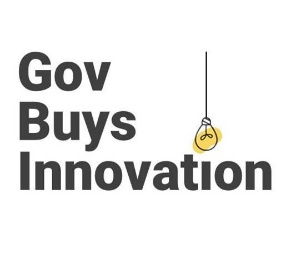 	RVA: Loopbaanonderbreking in een vingerknipOPLOSSINGSVOORSTELMail jouw ingevuld voorstel in PDF-formaat naar gbi@bosa.fgov.beGegevens ondernemingGegevens contactpersoonNaam van de voorgestelde oplossing Beschrijving van de voorgestelde oplossing (max. 2,5 A4’s)Geef een omschrijving van de innovatieve oplossing en verduidelijk waarom het voor de RVA een oplossing kan zijn. Verduidelijk hierbij:De probleem-oplossingsfit:. In welke mate voldoet je oplossing aan de noden van de eindgebruikers (werknemer/ werkgever/ RVA)? Wat is de meerwaarde van je oplossing voor de eindgebruiker(s).Het innovatief, uniek karakter: Op welke manier is de oplossing innovatief en/of uniek? Geef ook aan op welke manier het zich onderscheid van mogelijke andere innovatieve oplossingen.Onderbouwing van de oplossing
(max 1 A4)Beschrijf in eenvoudige taal waarom de oplossing kan werken. Voeg eventueel referenties toe. Geef hierbij aan bij wie en waarvoor de oplossing reeds toegepast werd of voor wie ze in ontwikkeling is. Bij meerdere toepassingen volstaan twee referenties. Indien je nog geen referenties kunt geven, licht dan toe waar je de inspiratie voor je oplossing haalt en eventueel in welke ontwikkelingsfase de oplossing zich bevindt (proof of concept, prototype, minimum viable product, volledig functioneel product).Prijsraming van de testbare oplossingIn overeenstemming met dit voorstel, zal de prijs van de testbare oplossing : minder dan 5.000 euro incl. btw zijn.tussen 5.000 – 9.999 euro incl. btw liggen.tussen 10.000 – 15.000 euro incl. btw liggen.meer dan 15.000 euro incl. btw. zijn.meer dan 20.000 euro incl. btw. zijn.meer dan 30.000 euro incl. btw. zijn.Ingediend doorNaamKBO nr.WebsiteNaamVoornaamTelefoonMobiel telefoonnr.E-mailNaam persoonNaam organisatieDatum